Lenten Resources January 2020
from Paris Ball, Office of Christian Formation, Diocese of Virginia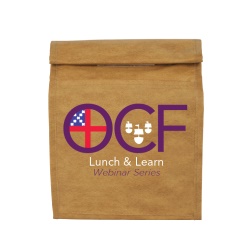 Prayer and Worship Practices and Formation:Daily devotional printouts from Jay LaNunziata – St. Paul’s Episcopal, Greenville NC https://formedbyexperience.blog/2020/01/14/daily-devotions-for-all-seasons/?fbclid=IwAR2hRVt71o4NJgPJ7C3ZNH6uYq4xU146OxfwkKhp-m1wRNImDqOrHQYMUR4How2charist – video instructed Eucharist https://how2charist.com/Signs of Life from SSJE – 5 week offering for individuals or groups, exploring “the riches of our worship traditions, liturgy, and sacraments, and the art and architecture of our worship spaces. Videos (short and beautiful) and partner reader /calendar all available (FREE) https://www.signsoflife.org/Individual Reflections and Online Resources:Lent Madnes https://www.lentmadness.org/D365 – daily online devotionals. Short and created by many voices across the countryhttps://d365.org/Episcopal Relief and Development’s Lenten resources (FREE):  Books you can order in English or Spanish – created in collaboration with Grow Christians and Forward Movement. In February there will be podcasts included, and you can get the meditations in your email inbox. Daily meditations that focus on the spiritual lives of children and how they can inform the prayers and meditations of all Christians. https://www.episcopalrelief.org/church-in-action/church-campaigns/lent/Great Organizations to Purchase CurriculumSALT Project: https://www.saltproject.org/progressive-christian-blog/2018/1/8/spring-is-coming-lent-customizable-short-films-and-print-resourcesCHRIST Walk – 40 day Lenten devotional which pairs physical training and spiritual practiceshttps://www.churchpublishing.org/christwalk?fbclid=IwAR1X7h7_lJJYuPbls9JX8a5rPfW5cPMK--QYXtBn79nnv0WERZJFmJ8zESgFaith at Home ResourcesLent in a box: costs $ but affordable. Printable full curriculum for you to set up “boxes” (pizza boxes) for families to take home. Each week there are a reflection, a prayer prompt, and an activity response. 2020 is based on Year A scripture, but 2019 is available as well if you prefer.https://familyministrytools.org/Way of Love – Life Transformed Lenten resourcesAll free, primarily for adults or older youth, customizableAvailable in Spanish as wellCurriculum includesVideo seriesSeven “weekly” formation outlines (could be done in various ways)A quiet day outline, which condenses these lessons into a single-day journeyIdeas for small group breakoutsFaith at home – take home practicesAdditional resources for 50 days of Easter: “Eastertide Test Kitchen” where you will GO with Jesus from the tomb to bless the worldhttps://episcopalchurch.org/life-transformedAdditional Way of Love OptionsAlso look for the “Living the Way of Love” 40 day devotional - $12.95 per copy, and there are Lenten calendars to walk you through it. Good for group use or individual use - https://www.churchpublishing.org/livingthewayofloveWay of Love At Home activity for children: you are building a Lenten chain in yourhouse, each day you can pick one of the aspects of the Way of Love, do a reflection or activity as listed on the link, and add it to the chain. https://4b0259b9-4f9d-4cfc-9097-2fd9d07ce094.filesusr.com/ugd/cd18e5_691526f986c74eb49dce08f5f2fa0730.pdfChildren’s Ministry:Make Room – A Child’s Guide to Lent & Easter by Laura Alary:“This is the season of Lent. The church is dressed in purple…”A beautiful primer about the Lenten and Easter seasons that’s geared for elementary-age children, this book is split into sections that you could read with children from week to week (as a Christian Formation Leader) or together as a family. An excellent introduction to these holy days in the Christian calendar, this book also guides and instills spiritual practices appropriate for young children from visual reminders to internal reflection.